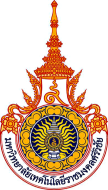 ใบตอบรับการเข้าร่วมกิจกรรม “สัปดาห์วิทยาศาสตร์ ครั้งที่ 8”วันที่ 20-22 สิงหาคม 2558ณ คณะวิทยาศาสตร์และเทคโนโลยี มหาวิทยาลัยเทคโนโลยีราชมงคลศรีวิชัยอำเภอทุ่งสง จังหวัดนครศรีธรรมราช โทรศัพท์ 075-773336-7 ต่อ 104-105 โทรสาร 075-773338*************************************************************1. ข้อมูลสถานศึกษาโรงเรียน..............................................................................ตำบล..........................................อำเภอ.......................................	จังหวัด............................................................โทรศัพท์......................................................โทรสาร.........................................	ชื่ออาจารย์ผู้ควบคุมทีม.............................................................................โทรศัพท์................................................................2. ทักษะการแข่งขัน		(  ) การประกวดโครงงานและสิ่งประดิษฐ์ทางวิทยาศาสตร์	(  ) การตอบปัญหาทางวิทยาศาสตร์	(  ) ทักษะการพูดทางวิทยาศาสตร์				(  ) ทักษะการวาดภาพทางวิทยาศาสตร์	(  ) ทักษะการทำบอลบีบเพื่อสุขภาพ				(  ) ทักษะการทำเจลสมุนไพร	(  ) ทักษะการแข่งขันตอบปัญหาอาเซียน (ASEAN Guru)	(  ) กิจกรรม DIY CRAFTS (1-3)	(  ) ทักษะการผลิตสื่อ Animation				(  ) ทักษะการใช้โปรแกรมนำเสนองาน	(  ) ทักษะการตอบปัญหาสมุนไพรและสาธารณสุขมูลฐาน	(  ) การประกวดสิ่งประดิษฐ์จากวัสดุเหลือใช้3. ข้อมูลการสมัคร	3.1 ชื่อผู้สมัคร	ด.ช/ด.ญ/นาย/นางสาว..........................................................สกุล.....................................................อายุ..................ปี	ด.ช/ด.ญ/นาย/นางสาว..........................................................สกุล.....................................................อายุ..................ปีด.ช/ด.ญ/นาย/นางสาว..........................................................สกุล.....................................................อายุ..................ปี	ด.ช/ด.ญ/นาย/นางสาว..........................................................สกุล.....................................................อายุ..................ปีด.ช/ด.ญ/นาย/นางสาว..........................................................สกุล.....................................................อายุ..................ปี	3.2 ระดับการศึกษา		(  )  ประถมศึกษา	             (  )  มัธยมศึกษาตอนต้น		(  )  มัธยมศึกษาตอนปลาย					(  )  ปวช.สาขา.....................................................................	(  ) ปวส.สาขา.........................................................		(  )  ปริญญาตรี ชั้นปีที่............. สาขา..........................................	(  ) อื่นๆ (โปรดระบุ)...............................................4. การเข้าร่วมฟังการบรรยายพิเศษ   	(  ) วันพฤหัสบดีที่ 20 สิงหาคม 2558  เวลา 09.30-12.00 น. เรื่อง “แนวโน้มและทิศทางการจัดการศึกษาและวิจัย ในอนาคต” โดย ศาสตราจารย์ ดร.เกรียงศักดิ์ เจริญวงศ์ศักดิ์ นักวิชาการอาวุโสมหาวิทยาลัยฮาร์วาร์ด ณ อาคาร 9 ชั้น 4 หอประชุมโดม คณะวิทยาศาสตร์และเทคโนโลยีโดยมีผู้เข้าร่วมฟังการบรรยาย นักเรียน/นักศึกษา จำนวน..............คน	ครู-อาจารย์...............คน(  ) วันพฤหัสบดีที่ 20 สิงหาคม 2558 	 เวลา 13.00-16.30 น. ร่วมพิธีเปิดและฟังบรรยายเรื่อง “สรรสร้างความรู้สู่ชุมชน” โดย ฯพณฯ ชวน หลีกภัย อดีตนายกรัฐมนตรีเป็นประธาน  ณ หอประชุมใหญ่ วิทยาเขตนครศรีธรรมราช มหาวิทยาลัยเทคโนโลยีราชมงคลศรีวิชัยโดยมีผู้เข้าร่วมฟังการบรรยาย นักเรียน/นักศึกษา จำนวน..............คน	ครู-อาจารย์...............คน(  ) วันเสาร์ที่  22 สิงหาคม 2558 	 เวลา 09.00–12.00 น. เรื่อง “ดำเนินชีวิตตามแนวปรัชญาเศรษฐกิจพอเพียง” โดยลุงประยงค์ รณรงค์ เจ้าของรางวัลแมกไซไซ                     ณ หอประชุมโดม อาคาร 9 ชั้น 4 คณะวิทยาศาสตร์และเทคโนโลยี โดยมีผู้เข้าร่วมฟังการบรรยาย นักเรียน/นักศึกษา จำนวน..............คน	ครู-อาจารย์...............คน							ลงชื่อ....................................................................						             (............................................................................)					              ตำแหน่ง................................................................................. กรุณาส่งใบตอบรับที่ โทรสารหมายเลข 075-773338 ภายในวันที่ 10 สิงหาคม 2558 หรือสอบถามรายละเอียดเพิ่มเติมที่ ฝ่ายวิชาการและวิจัย คณะวิทยาศาสตร์และเทคโนโลยี โทรศัพท์ 075-773336-7 ต่อ 104, 105 หมายเหตุ : ใบสมัคร 1 ใบ ใช้สมัครได้ 1 ทักษะเท่านั้น หากมีการสมัครหลายรายการสามารถถ่ายเอกสารเพิ่มเติมได้